 Савостьянова Светлана Анатольевнапреподаватель физики, математикиГАПОУ МО «Егорьевский техникум»Тема урока:  Явление электромагнитной индукцииЦель урока:  способствовать пониманию сути явления электромагнитной индукцииЗадачи:Образовательные:объяснить физическую сущность явления электромагнитной                      индукции Развивающие:способствовать развитию познавательного интереса способствовать развитию памяти, внимательности, умений анализировать и обобщать Воспитательные:содействовать воспитанию чувства ответственности, самостоятельности, добросовестности, умению слушать своих товарищей и делать выводы Тип урока: изучение нового материалаМетоды обучения: словесный, наглядный; фронтальная беседа, работа в парахЭлементы образовательных технологий: информационно-коммуникационные технологии, проблемное обучение, групповые технологии, здоровьесберегающая технология  Оборудование и материалы: компьютер, мультимедийный проектор, презентация, оборудование для опыта: миллиамперметр, контур, соединительные провода. ПланОрганизационный момент(1мин)Повторение материала (5 мин)Мотивация. Целеполагание (3 мин)Работа в парах (8 мин)Изучение нового материала (23 мин)Подведение итогов (3 мин)Задание на дом (2мин)Ход урока1) Организационный момент2) Повторение материала  Здравствуй, ребята! Мы закончили с вами изучение темы «Магнитное поле». Вспомним: Кто впервые установил связь между электричеством и магнетизмом? (Эрстед в 1820г. провел опыт с проводником, по которому шел ток и магнитной стрелкой) Что называют магнитным полем? (Магнитное поле – особая форма материи, возникает вокруг естественных магнитов, проводников с током) Какие характеристики магнитного поля вы знаете? (Вектор магнитной индукции,  магнитный поток)   3) Мотивация. Целеполагание Эрстед установил связь между электричеством и магнетизмом.  А можно ли  с помощью магнита, без источника тока, получить в контуре ток?Отсутствие симметрии между этими  явлениями волновало многих ученых того времени. В течение 10 лет не удавалось открыть это явление. «Благодаря» нелепой случайности оно не было обнаружено Колладоном. Лишь в  1831 году Майклу Фарадею  удалось сделать открытие. Но вот потрясающий факт: Фарадей вел научный дневник, в котором нумеровал и описывал все неудачные опыты. Номер удачного опыта – 16041!Эпиграфом к нашему уроку возьмем слова Томаса Эдисона «Самая большая ошибка в том, что мы быстро сдаёмся. Иногда, чтобы получить желаемое, надо просто попробовать ещё один раз»Вам сейчас предстоит повторить опыт Фарадея и сделать открытие!Цель урока: изучить явление электромагнитной индукции, понять суть этого явления.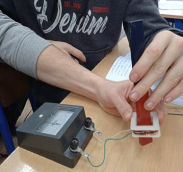 4) Работа в парахРаздается оборудование, студенты проводят опыты: как с помощью магнита получить ток, обсуждают, делают выводы.5) Изучение нового материалаОпыт 1: по относительному движению магнита и катушки, замкнутой на миллиамперметр.Обучающиеся приходят к выводу: все дело в относительном движении источника магнитного поля и катушки. Не при всяком движении магнита (или катушки) возникает электрический ток.Опыт 2. Показывается видеоролик. При замыкании цепи электромагнита, когда электромагнит не движется, наблюдается ток. Почему?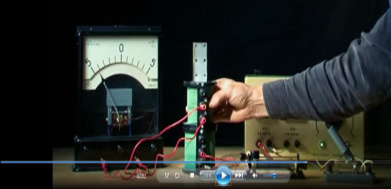 Когда же появляется ток? Индукционный ток в катушке возникает при изменении менингитного поля (изменении числа линий магнитной индукции), пронизывающих поверхность, ограниченную этим  контуром. Такой вывод сделал и Фарадей.Какого рода «случайности» могли помешать открытию, показывает следующий факт. Почти одновременно с Фарадеем  получить ток с помощью магнита пытался и швейцарский физик Колладон. В ходе работы он пользовался гальванометром, легкая магнитная стрелка которого помещалась внутри катушки прибора. Чтобы магнит не оказывал непосредственного влияния на стрелку, концы катушки, куда Колладон вводил магнит, надеясь получить в ней ток, были выведены в соседнюю комнату и там подсоеденены к гальванометру. Вставив магнит в катушку, Колладон шел в соседнюю комнату и с огорчением убеждался, что гальванометр не показывает тока. Покоящейся относительно катушки магнит не вызывал в ней тока.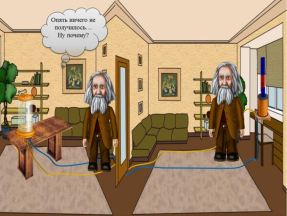 Записываем тему урока: Электромагнитная индукция.Схемы опытов: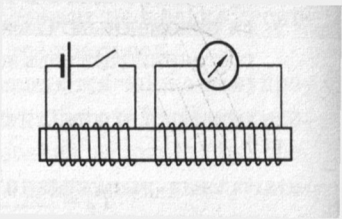 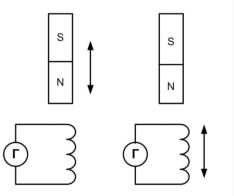 Определения:Явление возникновения тока в замкнутом контуре при изменении магнитного потока, пронизывающего контур, называется явлением электромагнитной индукции.Полученный таким способом ток называется индукционным током (от латинского «наведенный»).6) Рефлексия Повторение с одновременным контролем  Обучающиеся составляют серию контрольных вопросов к изученному на уроке материалу. Затем одни ученики задают свои вопросы, другие на них отвечают.7) Подведение итогов  На этом уроке мы с вами изучили явление электромагнитной индукции, явления, которое нашло огромное применение в технике, но это тема другого урока, который нас ждет впереди. 8) Задание на дом:  конспектЛитератураДмитриева В.Ф. Физика для профессий и специальностей технического профиля: учебник для студентов профессиональных образовательных организаций, осваивающих профессии и специальности СПО. – М., 2020.Мошанский В.Н. Проблемы, решаемые при изобретении урока физики//Физика в школе, 4, 1999.